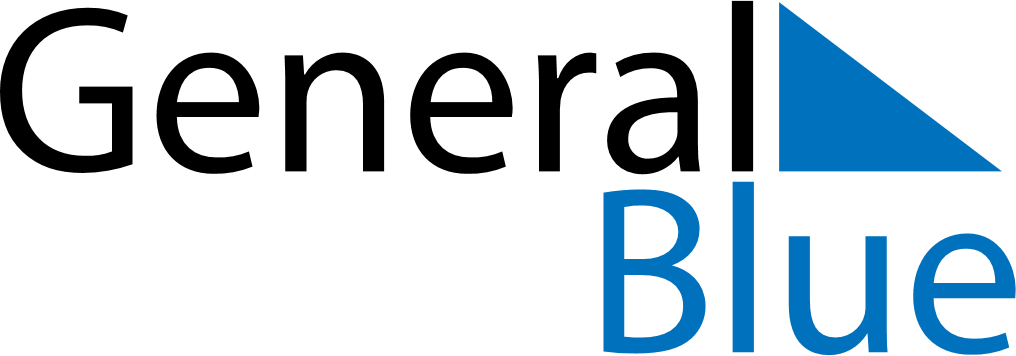 2018 – Q2Ethiopia  2018 – Q2Ethiopia  2018 – Q2Ethiopia  2018 – Q2Ethiopia  2018 – Q2Ethiopia  AprilAprilAprilAprilAprilAprilAprilSundayMondayTuesdayWednesdayThursdayFridaySaturday123456789101112131415161718192021222324252627282930MayMayMayMayMayMayMaySundayMondayTuesdayWednesdayThursdayFridaySaturday12345678910111213141516171819202122232425262728293031JuneJuneJuneJuneJuneJuneJuneSundayMondayTuesdayWednesdayThursdayFridaySaturday123456789101112131415161718192021222324252627282930Apr 6: Good FridayApr 8: Easter SundayMay 16: First day of RamadanMay 28: Derg Downfall DayJun 15: End of Ramadan (Eid al-Fitr)